Anul universitar 2022-2023Candidații admiși la studii universitare de doctorat,în luna IULIE 2022 Director SD IIRProf. Dr. Ing. Nicolae IONESCU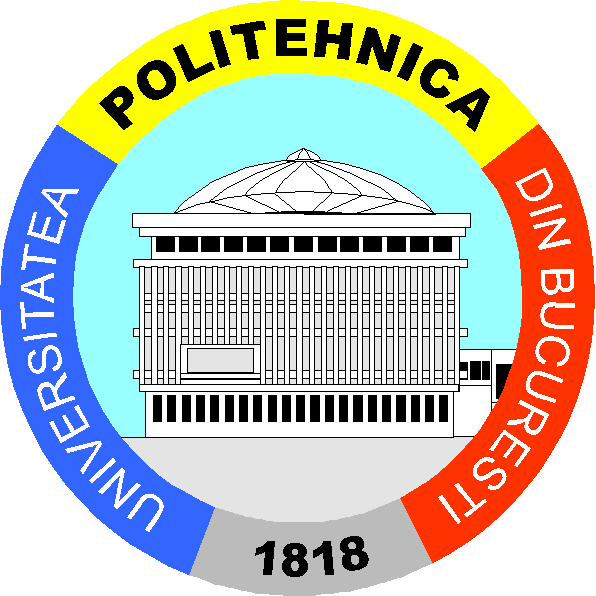 MINISTERUL EDUCAȚIEIUniversitatea POLITEHNICA din București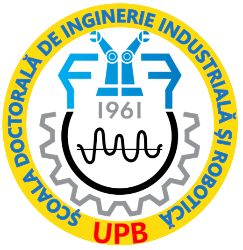 Splaiul Independenței, nr. 313, 060042 București, RomâniaTel: +4021 402 9464, www.upb.roȘcoala Doctorală de Inginerie Industrială şi RoboticăNr. crt.Student – doctorandDomeniul de doctoratConducător științificRezultat1BĂCIOIU M. Mihaela-RoxanaInginerie IndustrialăProf. Dr. Ing. GHEORGHE MarianAdmis2CERȘAMBA Gh. MădălinaInginerie IndustrialăProf. Dr. Ing. SIMION IonelAdmis3DUMITRACHE E.A. Ionuț-AlinInginerie IndustrialăProf. Dr. Ing. GHEORGHE MarianAdmis4IORDACHE M. GabrielaInginerie IndustrialăProf. Dr. Ing. GHEORGHE MarianAdmis5MIERLIȚĂ C.S. Iulia - SorinaInginerie IndustrialăProf. Dr. Ing. GHEORGHE MarianAdmis6OPRESCU (VĂLIMĂREANU) A.G. Andreea-DianaInginerie IndustrialăProf. Dr. Ing. OPRAN Constantin GheorgheAdmis7PÎRÎU (ONU) V. Patricia-DenisaInginerie IndustrialăProf. Dr. Ing. OPRAN Constantin GheorgheAdmis8ULERICH C. OliverInginerie IndustrialăProf. Dr. Ing. CĂNĂNĂU SorinAdmis9VĂLIMĂREANU N. BeniaminInginerie IndustrialăProf. Dr. Ing. OPRAN Constantin GheorgheAdmis10VOINEA F. Costin - BogdanInginerie IndustrialăProf. Dr. Ing. GHEORGHE MarianAdmis11ZAHARIA G. ȘtefaniaInginerie IndustrialăProf. Dr. Ing. GHEORGHE MarianAdmis